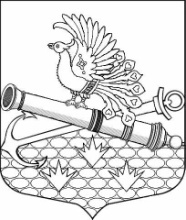 МУНИЦИПАЛЬНЫЙ СОВЕТ МУНИЦИПАЛЬНОГО ОБРАЗОВАНИЯМУНИЦИПАЛЬНЫЙ ОКРУГ ОБУХОВСКИЙПЯТЫЙ СОЗЫВ192012, Санкт-Петербург, 2-й Рабфаковский пер., д. 2, тел. (факс) 368-49-45E-mail: info@ moobuhovskiy.ru     сайт: http://мообуховский.рфРЕШЕНИЕ № 682от «20» марта 2019 года                                                                                                    Принято муниципальным советомСанкт-Петербург «Об утверждении Порядка регистрации устава территориального общественного самоуправления во внутригородском муниципальном образовании Санкт-Петербурга муниципальныйокруг Обуховский»Руководствуясь частью 11 статьи 27 Федерального закона от 06.10.2003 № 131-ФЗ 
«Об общих принципах организации местного самоуправления в Российской Федерации», Законом Санкт-Петербурга от 23.09.2009 № 420-79 «Об организации местного самоуправления в Санкт-Петербурге», абзацем первым пункта 2 статьи 11 и подпунктом 7 пункта 1 статьи 16 Устава внутригородского муниципального образования Санкт-Петербурга муниципальный округ Обуховский, принятого Постановлением Муниципального совета Муниципального образования муниципальный округ Обуховский от 16.11.2004 № 102 «О принятии новой редакции устава муниципального образования «Обуховский» (с изменениями и дополнениями):Муниципальный совет Муниципального образования муниципальный округ ОбуховскийРЕШИЛ: 1. Утвердить прилагаемый Порядок регистрации устава территориального общественного самоуправления во внутригородском муниципальном образовании Санкт-Петербурга муниципальный округ Обуховский.2. Настоящее решение вступает в силу на следующий день после его официального опубликования.Глава муниципального образования,исполняющий полномочия председателя муниципального совета                                                                                                            В.В.Топор Приложение                                                                                                                      к Решению МС МО МО Обуховский                                                                                                                        от «20» марта 2019 г.  № 682«Об утверждении Порядка регистрации устава территориального общественного самоуправления во внутригородском муниципальном образовании Санкт-Петербурга муниципальныйокруг Обуховский»Порядок  регистрации устава территориального общественного самоуправленияво внутригородском муниципальном образовании Санкт-Петербурга муниципальный округ ОбуховскийРаздел 1. Общие положения1.1. Настоящий Порядок  разработан в соответствии со статьей 27 Федерального закона от 06.10.2003 № 131-ФЗ «Об общих принципах организации местного самоуправления в Российской Федерации», Законом Санкт-Петербурга от 23.09.2009 № 420-79 «Об организации местного самоуправления в Санкт-Петербурге», статьей 11 Устава внутригородского муниципального образования Санкт-Петербурга муниципальный округ Обуховский,  принятого Постановлением Муниципального совета Муниципального образования муниципальный округ Обуховский от 16.11.2004 № 102 «О принятии новой редакции устава муниципального образования «Обуховский», и определяет процедуру регистрации устава территориального общественного самоуправления во внутригородском муниципальном образовании Санкт-Петербурга муниципальный округ Обуховский, внесения в него изменений,  ведения реестра уставов территориального общественного самоуправления. 1.2.Регистрация устава территориального общественного самоуправления,  внесения в него изменений, ведение реестра уставов территориального общественного самоуправления и обеспечение доступности сведений, внесенных в реестр, осуществляется Местной администрацией  Муниципального образования муниципальный округ Обуховский (далее – Местная администрация) в соответствии с положениями настоящего Порядка1.3. Регистрация решения собрания (конференции) граждан о внесении изменений в устав территориального общественного самоуправления осуществляется в соответствии с настоящим Порядком, установленном для регистрации устава.1.4. Местная администрация:1.4.1. проверяет соответствие устава территориального общественного самоуправления Конституции Российской Федерации, федеральным законам, законам и иным нормативным актам Санкт-Петербурга, Уставу внутригородского муниципального образования  Санкт-Петербурга муниципальный округ Обуховский;1.4.2. проверяет правомочность собрания (конференции) граждан, на котором был принят устав территориального общественного самоуправления;1.4.3.присваивает уставу территориального общественного самоуправления  регистрационный номер;1.4.4. выдает свидетельство о регистрации устава территориального общественного самоуправления;1.4.5. вносит сведения об уставе территориального общественного самоуправления в реестр;1.4.6.предоставляет сведения из реестра уставов территориального общественного самоуправления.Раздел 2.  Представление устава территориального общественного самоуправления для регистрации2.1. Для регистрации устава территориального общественного самоуправления в Местную администрацию представляются следующие документы:2.1.1. письменное заявление о регистрации устава территориального общественного самоуправления, подписанное уполномоченным лицом (по форме согласно Приложению № 1 к настоящему Порядку); 2.1.2.   документ, удостоверяющий личность гражданина Российской Федерации;2.1.3. протокол собрания (конференции) граждан, содержащий решение о принятии устава территориального общественного самоуправления (с пронумерованными и прошитыми страницами), заверенный подписью уполномоченного лица территориального общественного самоуправления,  в одном экземпляре;2.1.4.  список участников собрания граждан, а в случае проведения конференции граждан - список делегатов конференции с указанием нормы представительства и протоколами собраний граждан по выдвижению делегатов конференции;2.1.5. устав территориального общественного самоуправления (с пронумерованными и прошитыми страницами), заверенный подписью уполномоченного лица,  в двух экземплярах, а также в электронном виде.2.2. Устав территориального общественного самоуправления представляется в Местную администрацию в течение 15 дней со дня принятия.2.3.  Документы представляются в Местную администрацию председателем создаваемого территориального общественного самоуправления  или иным уполномоченным лицом.2.4. Датой представления документов является день их получения Местной администрацией.2.5. Местная администрация не вправе требовать у заявителей представления иных документов, кроме документов, установленных настоящим Порядком.2.6. Для регистрации решения собрания (конференции) о внесении изменений в устав территориального общественного самоуправления в порядке, установленном разделом 2 настоящего Порядка для регистрации устава, в Местную администрацию направляются:          1) решение собрания (конференции) о внесении изменений в устав территориального общественного  самоуправления  в двух экземплярах, а также в электронном виде;         2) протокол собрания (конференции), на которых был принят указанный акт.Раздел 3. Регистрация устава территориального общественного  самоуправления 3.1.Решение о регистрации устава территориального общественного самоуправления либо отказе в регистрации принимается в тридцатидневный срок со дня представления в Местную администрацию документов, перечень которых указан  в  разделе 2 настоящего Порядка. 3.2.Решение о регистрации устава территориального общественного самоуправления принимается Местной администрацией на основании проверки соответствия устава Конституции Российской Федерации, федеральным законам, законодательству Санкт-Петербурга, Уставу внутригородского муниципального образования  Санкт-Петербурга муниципальный округ Обуховский.3.3. Решение Местной администрации о регистрации устава территориального общественного самоуправления  либо отказе в регистрации оформляется постановлением Местной администрации.3.4. Постановление Местной администрации о регистрации устава территориального общественного самоуправления с указанием установленных границ территории, на которой осуществляется территориальное общественное самоуправление, является основанием для внесения соответствующей записи в реестр уставов территориального общественного самоуправления.   3.5. Территориальное общественное самоуправление считается учрежденным с момента  регистрации устава территориального общественного самоуправления Местной администрацией.         Моментом регистрации устава является дата внесения Местной администрацией соответствующей записи (сведений об уставе) в реестр уставов территориального общественного самоуправления.        Уставу территориального общественного самоуправления присваивается регистрационный номер. На титульном листе каждого из двух экземпляров устава территориального общественного самоуправления делается отметка о регистрации путем проставления печати (или штампа) с указанием даты регистрации и регистрационного номера устава территориального общественного самоуправления.3.6. Местная администрация в пятидневный срок со дня принятия решения о  регистрации устава территориального общественного самоуправления направляет заявителю зарегистрированный устав территориального общественного самоуправления с отметкой о регистрации и печатью  регистрирующего органа и выдает свидетельство о регистрации  устава территориального общественного самоуправления (приложение № 2 к настоящему Порядку) 3.7. В случае если в результате проверки, указанной в пункте 3.2, подпунктах 1.4.1. и 1.4.2. пункта 1.4. настоящего Порядка, Местной администрацией сделан вывод о противоречии устава территориального общественного самоуправления Конституции Российской Федерации, федеральным законам, законодательству Санкт-Петербурга, Уставу внутригородского муниципального образования Санкт-Петербурга муниципальный округ Обуховский, о нарушении установленного в соответствии с действующим законодательством порядка принятия устава территориального общественного самоуправления,  непредставления заявителем в Местную администрацию документов, определенных настоящим Порядком, Местная администрация принимает мотивированное решение об отказе в регистрации. Решение об отказе в регистрации устава территориального общественного самоуправления принимается Местной администрацией в форме постановления и в пятидневный срок со дня его принятия направляется  заявителю.3.8. Принятие Местной администрацией решения об отказе в регистрации устава территориального общественного самоуправления не является препятствием для повторного представления устава для  регистрации после устранения нарушений, указанных в постановлении.3.9.Отказ в регистрации или нарушение Местной администрацией срока регистрации устава территориального общественного самоуправления (решения о внесении изменений в устав территориального общественного самоуправления) могут быть обжалованы заявителями в судебном порядке в соответствии с законодательством Российской Федерации.Раздел 4.  Реестр уставов территориального общественного самоуправления 4.1. Местная администрация ведет реестр уставов территориального общественного самоуправления и обеспечивает полноту и сохранность сведений, содержащихся в реестре.4.2. Реестр уставов территориального общественного самоуправления ведется на бумажном носителе и в электронном виде по форме согласно Приложению № 3 к настоящему Порядку.4.3. Сведения, подлежащие внесению в реестр уставов территориального общественного самоуправления:4.3.1.дата регистрации устава территориального общественного самоуправления и внесения изменений в устав территориального общественного самоуправления с указанием регистрационного номера устава и реквизитов постановления Местной администрации о регистрации устава территориального общественного самоуправления;4.3.2.полное и сокращенное (при наличии) наименование территориального общественного самоуправления;4.3.3.почтовый адрес территориального общественного самоуправления (для юридических лиц-юридический адрес); 4.3.4. сведения о наличии статуса юридического лица у территориального общественного самоуправления (с указанием реквизитов свидетельства о государственной регистрации  юридического лица);4.3.5. фамилия, имя, отчество, паспортные данные, должность лица, имеющего право без  доверенности действовать от имени территориального общественного самоуправления;4.3.6. установленные границы территории, на которой осуществляется территориальное общественное самоуправление;4.3.7. реквизиты постановления Местной администрации о признании утратившим силу постановления о регистрации устава территориального общественного самоуправления.4.4. Записи в реестре уставов территориального общественного самоуправления вносятся под порядковыми номерами сплошной нумерацией, начиная с единицы.Раздел 5.   Регистрация прекращения деятельности территориального общественного самоуправления5.1. В случае принятия собранием (конференцией) решения о прекращении осуществления деятельности территориального общественного самоуправления председатель территориального общественного самоуправления  или иное уполномоченное лицо обязано в течение 5 (пяти) рабочих дней со дня принятия указанного решения  в письменной форме уведомить об этом Местную администрацию с приложением соответствующего решения.5.2. В случае, если решение о прекращении осуществления деятельности территориального общественного самоуправления принято и оформлено в соответствии с действующим законодательством и уставом ТОС, Местная администрация не позднее 7 (семи) календарных дней со дня получения письменного уведомления издает постановление о признании утратившим силу постановления Местной администрации о регистрации устава территориального общественного самоуправления.        Запись о прекращении территориальным общественным самоуправлением своей деятельности вносится в реестр уставов территориального общественного самоуправления в день издания Местной администрацией постановления, указанного в абзаце первом настоящего пункта, и в пятидневный срок со дня издания указанного постановления направляет его  заявителю.5.3. В случае, если решение о прекращении осуществления деятельности территориального общественного самоуправления принято и оформлено с нарушениями действующего законодательства и устава ТОС, Местная администрация не позднее 7 (семи) календарных дней со дня получения письменного уведомления подготавливает мотивированный ответ о невозможности внесения в реестр уставов территориального общественного самоуправления записи о прекращении территориальным общественным самоуправлением своей деятельности, и в пятидневный срок со дня регистрации указанного ответа направляет его  заявителю.5.4. Территориальное общественное самоуправление считается прекратившим свою деятельность с момента (даты) внесения об этом записи в реестр уставов территориального общественного самоуправления.Раздел 6.  Обеспечение доступности сведений, внесенных в реестр уставовтерриториального общественного самоуправления 6.1. Сведения, содержащиеся в реестре уставов территориального общественного самоуправления, являются открытыми и доступными, предоставляются заинтересованным лицам по письменному запросу, составленному в произвольной форме, направленному на имя главы Местной администрации (далее – запрос).        Содержащиеся в реестре уставов территориального общественного самоуправления сведения предоставляются в виде выписки из реестра уставов территориального общественного самоуправления либо справки об отсутствии запрашиваемой информации.6.2. Срок предоставления запрашиваемых сведений составляет не более 30 дней со дня регистрации запроса. Приложение  № 1
к Порядку регистрации устава территориального
общественного самоуправления во внутригородском муниципальном образовании Санкт-Петербурга муниципальный округ ОбуховскийЗАЯВЛЕНИЕо регистрации устава территориальногообщественного самоуправления_____________________________________________________________________________(полное наименование территориального общественного самоуправления, сокращенное наименование территориального общественного самоуправления (при наличии))в лице _______________________________________________________________________(ФИО лица, уполномоченного на участие в процедуре регистрации устава,_____________________________________________________________________________с указанием года рождения, адреса постоянного проживания, контактного телефона)в  соответствии   со  статьей 27  Федерального   закона  «Об  общих принципах организации местного самоуправления  в Российской Федерации»,  статьей  11 Устава внутригородского муниципального образования Санкт-Петербурга муниципальный округ Обуховский представляет документы  на  регистрацию  Устава   территориального общественного самоуправления  ____________________________________. (указать наименование документов)
    Дата создания на учредительном собрании (конференции) ______________________.Наименование  и  место   нахождения   исполнительного   органа   территориального общественного самоуправления ____________________________________________________                                                                     (название, почтовый адрес, телефон)Дата подачи заявления________________________Подпись уполномоченного лица________________Приложение №  2
к Порядку регистрации устава территориального
общественного самоуправления во внутригородском муниципальном образовании Санкт-Петербурга муниципальный округ ОбуховскийМЕСТНАЯ АДМИНИСТРАЦИЯ МУНИЦИПАЛЬНОГО ОБРАЗОВАНИЯМУНИЦИПАЛЬНЫЙ ОКРУГ ОБУХОВСКИЙ2-й Рабфаковский пер., д. 2, Санкт-Петербург, 192012е-mail: info@ moobuhovskiy.ru     http://мообуховский.рфСВИДЕТЕЛЬСТВО
О РЕГИСТРАЦИИ УСТАВА ТЕРРИТОРИАЛЬНОГО ОБЩЕСТВЕННОГО САМОУПРАВЛЕНИЯНаименование территориального общественного самоуправления _____________________________________________________________________________________Территория  осуществления территориального общественного самоуправления (с указанием даты и номера решения  Муниципального Совета  Муниципального образования муниципальный округ Обуховский  по установлению границ территории)_______________________________________________________________________________Численность населения, проживающего на территории осуществления территориального общественного самоуправления _________________________________________________________________________________Наименование органов территориального самоуправления  (при его (их) наличии)_____________________________________________________________________________________Реквизиты  постановления Местной администрации Муниципального образования муниципальный округ Обуховский  о регистрации устава территориального общественного самоуправления_____________________________________________________________________________________Дата регистрации устава _______________________________Регистрационный номер по  Реестру регистрации уставов территориального общественного самоуправления______________________Свидетельство выдано  «____» _______ 201__г.  Глава местной администрации            _________________________ _________________                                                                                                подпись                   (ИОФ)ПечатьПриложение 3
к Порядку регистрации устава территориального
общественного самоуправления во внутригородском муниципальном образовании Санкт-Петербурга муниципальный округ ОбуховскийФормаРЕЕСТР уставов территориального общественного самоуправленияПолное    
и (если   
имеется)  
сокращен- 
ное наиме-
нование   
террито-  
риального 
обществен-
ного само-
управленияИнформация
о наличии 
статуса   
юридичес- 
кого лица 
у террито-
риального 
обществен-
ного само-
управления
(реквизиты    
свидетель-
ства о    
государст-
венной    
регистра- 
ции юриди-
ческого   
лица)     Почтовыйадрес     
террито-  
риального 
обществен-
ного само-
управления (для юри- 
дических  
лиц - юри-
дический  
адрес)    Дата      
и номер   
решения Муниципального  
Совета  Муниципальный округ Обуховский об        
установле-
нии границ
территории
террито-  
риального 
обществен-
ного само-
управленияРеквизиты  
постановления    
Местной администрации Муниципального образования муниципальный округ Обуховский
о регистрации   
Устава   
территориального
общественного  
самоуправления Фамилия,   
имя,       
отчество,  
паспортные 
данные,    
должность  
лица,      
имеющего   
право без  
доверен  
ности      
действовать
от имени   
террито-   
риального  
обществен- 
ного само- 
управления Регистра-
ционный  
номер устава, дата регистрации   Реквизиты постановления   Местной администрации Муниципального образования муниципальный округ Обуховский о признании утратившим силу постановления о регистрации Устава территориального общественного самоуправления12345678